UNIVERSITÉ NATIONALE D'ARCHITECTURE ET DE CONSTRUCTION D'ARMÉNIE	CENTRE DE CARRIÈRE ET D'ÉDUCATION DES ÉTUDIANTS	Faculté ______________________________________________Groupe _____________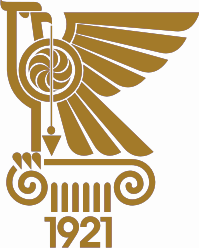 Centre de Carrière de l'UNACA  					Nom Prénom Patronyme Sexe Date, jour, an de naissanceLieu de naissance, nationalité, citoyenneté Adresse d'inscriptionAdresse du domicileDonnées du passeportTéléphoneE-mailÉtat civilePhoto électroniquede taille 3X4Service militaire Formation (étudiant de l’Université)Formation(diplômé de l’Université)Spécialité Qualification Nombre des articles scientifiquesCompétences en informatiqueExpérience du travail international  Connaissance des langues étrangèresÉtudiant ou diplômé de l’autre Université Étudiant ou diplômé de l’autre Université Étudiant ou diplômé de l’autre Université Étudiant ou diplômé de l’autre Université Étudiant ou diplômé de l’autre Université D’autres informations D’autres informations D’autres informations D’autres informations D’autres informations 